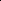 
Policy Reference Disclaimer: These references are not intended to be part of the policy itself, nor do they indicate the basis or authority for the board to enact this policy. Instead, they are provided as additional resources for those interested in the subject matter of the policy. 
Note: The State of Georgia has moved the Georgia Code. This new environment no longer allows us to link directly to the Georgia Code. For example enter 20-02-0211 in the search window and the Georgia Code will appear. 
Note: The State of Georgia has moved the Georgia Code. This new environment no longer allows us to link directly to the Georgia Code. For example enter 20-02-0211 in the search window and the Georgia Code will appear. 